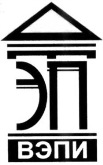 Автономная некоммерческая образовательная организация высшего образования«Воронежский экономико-правовой институт» (АНОО ВО «ВЭПИ»)УТВЕРЖДАЮРектор АНОО ВО «ВЭПИ»_____________С.Л. Иголкин«29» августа 2018ОТЧЕТпо воспитательной работе АНОО ВО «ВЭПИ» и филиалов за 2017/2018 учебный годВоронеж 2018ВведениеВ Воронежском экономико-правовом институте особое внимание уделяется воспитательной работе обучающихся. Целеполагающей основой воспитательной работы в Институте является создание благоприятных условий для личностного и профессионального формирования выпускников, сочетающих в себе глубокие профессиональные знания и умения, развитые социально-управленческие навыки с высокими моральными и патриотическими качествами, духовной зрелостью, наличием гуманистического идеала и ценностными ориентациями, обладающих правовой и коммуникативной культурой, способных к творческому самовыражению и активной гражданской позиции.Воспитательная деятельность ведется по следующим направлениям:– Организацонно-методическая и информационная работа;– Культурно-досуговые мероприятия;– Духовно-нравственное воспитание;– Мероприятия гражданско-патриотической направленности;– Мероприятия по правовому воспитанию;– Мероприятия по профилактике экстремистский проявлений в студенческой среде;– Профессионально-трудовое воспитание;– Физическое воспитание и формирование здорового образа жизни. Реализация данных направлений осуществляется через кураторов учебных групп, руководителей творческих формирований, отдел внеучебной работы.В течение года обучающиеся принимают активное участие как в мероприятиях, проводимых на базе Института, так и в мероприятиях, имеющий общегородской, районный или региональный уровень.Стоит отметить, что за отчетный год произошла положительная динамика в повышении уровня патриотизма и гражданской позиции, в воспитании культурных и нравственных качеств личности каждого обучающегося, в мировоззрении об экстремистских проявлениях, а также в повышении уровня здорового образа жизни.Во внеучебной работе со студентами используются различные технологии: круглый стол, обсуждение-дискуссия, встреча, конкурс, концерт, фестиваль, квест, акции, конференция, деловая игра, тренинг, мастер-класс, используются интерактивные методики. Организация разнообразных мероприятий дает возможность студентам осваивать различные формы интересной работы с молодежью.Для реализации задач воспитательной работы на базе Института функционировали такие студенческие формирования как: вокальная и танцевальная студии, медиа-группа «MIX VV», педагогический отряд «ЭПОС», волонтерский правовой центр «Правовед», волейбольная, баскетбольная, футбольная и секция настольного тенниса.Мероприятия, проводимые на общеинститутском уровнеПосредством мероприятий общеинститутского уровня достигается сплочение студентов всех факультетов, проявления чувства коллективности, достигаемое на фоне значимых дат, к примеру День борьбы со СПИДом, участие в параде 9 Мая, чествование ветеранов, празднование Дня Защитника Отечества и Международного женского дня. Также особой популярностью пользуются такие мероприятия, как Посвящение в первокурсники, Фестиваль «Идея Фикс», Новогодний вечер, Студенческая весна, потому как именно на таких праздниках появляется возможность раскрыть свои таланты, способности и добиться успеха.2. Организация мероприятий, проводимых на уровне филиала/кафедры2.1. Организационно-методическая и информационная работаИнформированность студента – важный элемент развития будущего профессионала и руководителя. Организация методических и информационных мероприятия осуществляется с помощью публичных лекций, открытых семинаров и различных бесед по тематике изменений правовых основ законодательства, правил поведения в чрезвычайных ситуациях, подробного изучения профессиональных навыков.Также проводятся беседы не только с обучающимися, но и с их родителями. Посредством родительских собраний старшее поколение может узнать об успеваемости детей, об их творческих и научных успехах, а также задать интересующие вопросы.2.2. Культурно-досуговые мероприятияДосуг каждого студента является важной задачей осуществления воспитательной работы Института. Преподаватели и сотрудники подходят к данным мероприятиям крайне ответственно и заинтересовано. С помощью культурно-досуговых мероприятий происходит культурное насыщение личности каждого студента, всестороннее развитие и обогащение культурных ценностей. Подобные мероприятия, к которым относятся концертные вечера в День учителя и в Новогодние праздники, шоу талантов, художественные выставки, походы в кинотеатры, творческие конкурсы, экскурсии, пользуются особым интересом со стороны обучающихся. Они принимают не только активное участие в мероприятиях, но и оказывают помощь в их организации, что несомненно сказывается на повышении уровня ответственности, коллективности и творческого саморазвития.2.3. Духовно-нравственное воспитаниеДанное направление воспитательной работы состоит в формировании и развитии системы духовно-нравственных знаний и ценностей, реализации знаний, связанных с нормами нравственности и профессиональной этики в учебной, производственной и общественной деятельности, формировании у студентов репродуктивного сознания и установок на создание семьи как основы возрождения традиционных национальных моральных ценностей.За 2017/2018 учебный год проводилось огромное количество кураторских часов на такие темы, как: «Мы разные, но мы равные», «Милосердие. Нужно ли оно в нашей жизни?», «Я через 20 лет…», «Не забывайте тех, кто любит вас и ждет..» и многие другие. Также было проведено немало бесед, направленных на выявление интересов, духовно-нравственных ценностей обучающихся, что позволило правильным образом преподнести значимость данного направления в развитии личности. 2.4. Мероприятия гражданско-патриотической направленностиОдно из основных направлений в рамках воспитательной работы, формирующее активную гражданскую позицию, высокое патриотическое сознание, чувство верности Отечеству, готовности к выполнению гражданского долга и конституционных обязанностей по защите интересов Родины. В рамках данного направления проводятся: празднование Дня Победы, Дня России, организация помощи ветеранам Великой Отечественной войны, участие в военно-спортивных мероприятиях, во всероссийских акциях «Георгиевская ленточка. Я помню! Я горжусь!», «Бессмертный полк».2.5. Мероприятия по правовому воспитаниюПравовое воспитание представляет собой целенаправленное систематическое воздействие на сознание студентов с целью воспитания из них достойных граждан Российской Федерации, знающих и соблюдающих законы демократического государства, уважающих права человека, несущих ответственность за собственные решения и поступки.Такие цели достигаются с помощью организации встреч с представителями различных профессий: судьей Воронежского областного суда, сотрудниками Управления Внутренних Дел, представителями Избирательной Комиссии. Также со студентами проводились: круглые столы «Права и обязанности человека и гражданина», «Мировой опыт борьбы с коррупцией», мастер-класс «Интеллектуальный активизм: права человека, гражданские и правовые действия», дискуссионный практикум «Свобода и закон».2.6. Мероприятия по профилактике экстремистских проявлений в студенческой средеПрофилактика экстремистских проявлений среди обучающихся является одной из главных задач воспитательной деятельности Института. За отчетный год было проведено около 30 мероприятий, направленных на взаимодействие со студентами по проблемам терроризма и экстремизма. К числу наиболее масштабных относятся: мероприятия «Терроризм – угроза 21 века», «Толерантность – путь к миру», «Терроризм и его проявления», «О противодействии распространению заведомо ложных сообщений об акте терроризма», «Международный день борьбы с употреблением наркотиков», лекции-беседы на темы «Уголовная ответственность за экстремистские действия в Российской Федерации» и «Отличие понятий патриотизм человека от национализма и шовинизма». 2.7. Профессионально-трудовое воспитаниеПрофессионально-трудовое воспитание ставит своей задачей выработку у студентов профессионального подхода к организации своей деятельности, воспитание чувства удовлетворения и гордости за профессионально выполненную работу, развитие навыков самообслуживания и общественно полезного труда, бережного отношения к имуществу и материально-технической базе вуза.К числу наиболее масштабных мероприятий в этой сфере за 2017/2018 учебный год относятся: круглые столы, посвященные Дню экономиста, дню бухгалтера и Дню юриста, участие в общегородском субботнике, проведение бесед «Диалог на равных».2.8. Физическое воспитание и формирование здорового образа жизниОдним из важных направлений в воспитательной работе является формирование стремления к здоровому образу жизни, осознание здоровья как одной из главных жизненных ценностей, воспитание нетерпимого отношения к наркотикам, пьянству, антиобщественному поведению. Для решения данных задач со студентами проводятся: кураторские часы «Вредные привычки», «Наркотики путь вникуда», «Достижения в учебе, спорте, культуре, научной и общественной деятельности», «Последствия употребления курительных смесей», спортивные мероприятия «Кросс наций – 2017», «Соревнования по волейболу», «Соревнования по гиревому спорту», «Веселые старты», «Турнир по минифутболу», участие в акции «Мое здоровье, мое право», посвященной  всемирному Дню борьбы со СПИДом», и «Меняем конфету на сигарету».3. Организация и участие в общегородских, районных, областных мероприятияхНаши студенты в течение 2017/2018 года приняли участие более чем в 70 мероприятий общегородского, районного и областного уровнях. Студенческий актив принимал участие в таких творческих мероприятиях как:– «Празднование Дня города»,– «Всероссийский парад студенчества».В спортивных мероприятиях:– Открытая Всероссийская массовая лыжная гонка «Лыжня России-2018»,–  Массовые соревнования побегу «Кросс нации-2017»,– Участие в соревнованиях, посвященных Российскому Дню студента,– «Чемпионат МВД России по боксу»,– Всероссийский велопарад.В районных и городских конкурсах:– «Мисс Россошаночка»,– «Оскольская красавица».Стоит отметить участие наших студентов в уборке территории Казенного учреждения здравоохранения Воронежской области «Воронежский областной специализированный дом ребенка».4. Волонтерский правовой центр «Правовед»Волонтерский правовой центр «Правовед» начал свою деятельность на базе нашего Института с 29.01.2018 года. Но за этот небольшой период он показал свою продуктивность в более чем 30 мероприятий, в которых студенты приняли участие и достигли побед. Итоги работы ВПЦ «Правовед» можно подвести как на общеинститутском уровне: мастер-класс «Основные направления развития волонтерского правозащитного движения», беседа «День памяти воинов-интернационалистов и День защитника Отечества»; так и на региональном уровне: участие в Первом всероссийском форуме «Наставник — 2018», содействие при подготовке и организации выборов в Управе Центрального района г. Воронежа, V Международный фестиваль прав человека и гражданских инициатив «Город Прав», XIII Всероссийский профессиональный Конкурс «Правовая Россия».Также студенты совместно с руководителем ВПЦ «Правовед» посещали выездные консультации с такими известными юрист-консультантами, как В.И. Битюцким, А.А. Рашевским, Н. Звягиной.4.1. Мероприятия волонтерского правового центра, проводимые на базе Института4.2. Участие членов волонтерского правового центра в сторонних организациях4.3. Совместные выездные консультацииЗаключениеПодводя итог воспитательной работы АНОО ВО ВЭПИ за 2017/2018 учебный год, можно заметить, что все проведенные мероприятия со студентами повысили их уровень нравственности, культурного насыщения, патриотические и гражданские позиции, сформировали основы здорового образа жизни и дали возможность проявить себя с творческой стороны.Ежегодно традиционным стало участие в акции «Тотальный диктант», «Белый цветок», в областной акции «Неделя добра», в творческом конкурсе «Студенческая весна – 2018», в спортивных соревнованиях «Лыжня России – 2017», проведение Фестиваля «Идея Фикс – 2017». За отчетный период было проведено более 100 кураторских часов на темя, непосредственно связанных с социальной сферой наших обучающихся. На базе нашего Института и его филиала было организовано более 30 масштабных лекций по наиболее важным проблемам общества сегодняшнего мира, а также более 60 бесед, направленных на прямое взаимодействие со студентами. Каждому направлению воспитательной работы в 2017/2018 учебном году уделялось особое внимание как со стороны преподавателей, так и со стороны сотрудников. Благодаря этому внеучебная деятельность обучающихся была наполнена развлекательными мероприятиями, познавательными круглыми столами и беседами, интересными экскурсиями и увлекательными конкурсами.Стоит отметить, что наш Институт поддерживает воспитание патриотизма в детях. В связи с этим наши студенты приняли участие в таких мероприятиях, как: Парад Дня Победы, День Героев Отечества, День Защитника Отечества, Бессмертный полк, а также почтили память жертв Кемеровской трагедии.Положительная динамика развития заметна и у волонтерского правового центра «Правовед». За действующее время участники ВПЦ смогли познакомиться и побеседовать с известными людьми-практиками юридических профессий, получить профессиональные навыки во время работы с Избирательной комиссией 2018 года, а также поучаствовать в различных конкурсах о правовых дисциплинах.Перспективы оптимизации стратегии воспитательной работы связаны с повышением общей культуры студентов, формированием современного имиджа Института и повышением качества реализации планов по всем направлениям просвещения студенческой молодежи.№ п/пНаименование мероприятияОтветственное лицоСроки и место проведенияТоржественное мероприятие, посвященное началу учебного года, вручение студенческих билетовИ.В. Смольянинова,И.С. Иголкин01.09.2017Факультетские вечера «Посвящение в профессию»И.С. Иголкин04-08.09.2017Единый день пенсионной грамотности. Встреча с представителем Пенсионного фонда РФ в Воронежской области 
Е.В. ПавловойИ.С. Иголкин19.09.2017«Посвящение в первокурсники»И.В. Смольянинова,И.С. Иголкин24.10.2017Конкурсно-развлекательная программа «Хэллоуин»И.С. Иголкин31.10.2017День учителя. Осенний бал «Желтый лист кленовый»И.С. Иголкин05.10.2017Участие в мероприятиях, посвященных Дню народного единстваИ.С. Иголкин04.11.2017Фестиваль «Идея Фикса»И.В. Смольянинова01-13.12.2017Беседа в рамках всемирного Дня борьбы со СПИДомИ.С. Иголкин01.12.2017Фестиваль культур в рамках фестиваля «Идея Фикса»И.В. Смольянинова07.12.2017Новогодняя конкурсно-развлекательная программа для школьниковИ.С. Иголкин13.12.2017Новогодняя праздничная программа для студентов ВЭПИИ.С. Иголкин13.12.2017Новогодняя концертно-развлекательная программа для сотрудниковИ.В. Смольянинова27.12.2017Новогодняя игровая программа для детей студентов и сотрудников ИнститутаИ.С. Иголкин26.12.2017«Старый Новый год». Концертно-развлекательная программа для студентов и преподавателей ИнститутаИ.С. Иголкин15.01.2018«День всех влюбленных», приуроченное ко Дню Рождению талисмана Института «Потапу 1 год»  И.С. Иголкин14.02.2018Развлекательная шоу-программа «Блинчики ВЭПИ»И.С. Иголкин15.02.2018«Молодые – молодым!»И.С. Иголкин13.04.2018Праздничное мероприятие ко Дню защитника ОтечестваИ.С. Иголкин21.02.2018Праздничный флешмоб, приуроченный ко Дню рождения ИнститутаИ.С. Смольянинова21.05.2018Встреча с ветеранами Великой Отечественной ВойныИ.С. Иголкин30.05.2018Концертная программа ко Дню 8 МартаИ.С. Иголкин07.03.2018Профориентационные лекции по трудоустройству со студентами 4 курсовИ.С. Иголкин10.04.2018Смотр-конкурс «Студенческая весна ВЭПИ»И.С. Иголкин19.04.2018Подготовка и участие в празднике День весны и трудаИ.С. Иголкин01.05.2018Чествование ветеранов и участников ВОВ, тружеников тыла и узников фашистских концлагерейИ.С. Иголкин09.05.2018Неделя памяти «Мы помним»В.А. Костыгов,Л.А. Сырвачева02.05.2018-09.05.2018Участие в благотворительной акции «Неделя добра»И.С. Иголкин21.04.2018-29.04.2018Бал ОтличниковИ.В. Смольянинова19.06.2018Выпускной вечер студентов среднего профессионального и высшего образованияИ.В. Смольянинова11.07.2018№ п/пНаименование мероприятияОтветственное лицоСроки и место проведенияЗнакомство студентов 1 курса с информационно-образовательными ресурсами Института (знакомство с ЭБС и регистрация в них)Л.В. Абдалина,Н.А. Бебнева,К.В. Великанов04.09.2017Кураторский час на тему «Знакомство с обучающимися в группе»О.П. Полухина12.09.2017Открытый семинар на тему «Роль и значение линейной алгебры в практической деятельности»Г.А. Курина11.09.2017Открытый семинар на тему «Роль и значение эконометрики в практической деятельности»И.В. Шишков15.09.2017Открытый семинар на тему «Значение теории вероятности и математической статистики в практической деятельности»М.М. Портнов16.09.2017Открытый семинар на тему «Роль и значение информатики в практической деятельности»А.И. Кустов19.09.2017Расширенное собрание кафедры по вопросу целесообразности перехода на электронную библиотеку учебных пособийИ.В. Шишков28.09.2017Лекция- беседа на тему «Справочно-правовая система «Гарант» в учебном процессе» Б.О. Блашенцев 04.09.2017«Это надо знать каждому…» Экстренные службы и действия студентов в чрезвычайных ситуацияхМ.В. Кононова07.09.2017,г. Старый ОсколПроведение Дня знаний, встречи студентов сдиректором. заведующимикафедрами,преподавателямиЕ.В. Цуканова01.09.2017г. ОрелЛекция  на тему «Практическое применение  справочно- правовой системы «Консультант плюс» в учебном процессе»А.М. Годовникова24.10.2017,Электронная библиотекаПроведение перевыборов довыборов в органы студенческого самоуправленияЕ.В. Цуканова12.10.2017г. ОрелКураторский час «Этика и этикет, элементарные культурные нормы поведения»Е.А. Кошелева24.10.2017г. РоссошьПроведение индивидуальных бесед с родителямиЕ.А. Кошелева27.10.2017г. РоссошьИнструктаж по технике безопасности при возникновении пожараЕ.А. Кошелева30.10.2017г. РоссошьУчастие в очередном заседании Комиссии по предупреждению распада семейО.Х. Зинковская19.10.2017,Администрация Старооскольского городского округа г. Старый ОсколЛекция на тему «Отслеживание изменений в Российском законодательстве с помощью периодической печати и веб-сайта «Российской газеты» www.rg.ru»И.А. Фурсова 20.11.2017Проведение родительских собраний на первом курсе на тему «Промежуточные итоги»Е.П. Полякова28.11.2017,г. ОрелКураторский час «Письмо к родителям»Е.А. Кошелева09.11.2017,г. РоссошьПроведение родительского собранияЕ.А. Кошелева25.11.2017,г. РоссошьКураторский час «Культура поведения в общественных местах»Е.А. Кошелева28.11.2017,г. РоссошьДень открытых дверейП.М. Глеков 17.11.2017,г. Старый ОсколГод экологии в РоссииА.С. Бизина,Е.А. Ничипорова21.11.2017,г. ЛипецкБеседа «Семейные ценности»Н.И. Кузьменко16.12.2017Реализация государственной программы Российской Федерации «Доступная среда»В.В. Демина14.12.2017,г. Старый ОсколВыездной семинар.Посещение кондитерской «Шу-Шу»Е.А. Губертов19.12.2017,г. Старый ОсколДень открытых дверей(пгт. Чернянка)П.М. Глеков 14.03.2018,г. Старый ОсколТок-шоу «Липецкая молодежь выбирает здоровый образ жизни»А.С. Бизина,А.В. Бугаков, Н.И. Федотова, А.Ю. Иоселиани 02.03.2018,г. ЛипецкРазовое мероприятие «Экономические отношения в семье»И.В. Куксова09.04.2018Беседа «Сдай сессию на отлично»Е.П. Полякова25.05.2018, г. ОрелРодительское собраниеЕ.А. Кошелева15.05.2018,г. Россошь№ п/пНаименование мероприятияОтветственное лицоСроки и место проведения«Я выбираю жизнь!» (мотивационная беседа о пользе ЗОЖ)Е.Ю. Давыдова27.09.2017,Северная БухтаА.С. Бизина28.08.2017,г. Липецк«Оскольская Лира»-2017А.С. БизинаЕ.А. Ничипорова01.09.2017,г. Старый ОсколЭкскурсия по г. КазаньЕ.А. Ничипорова29.09.2017,г. КазаньМероприятие, посвященное  Дню ЗнанийО.Х. Зинковская 1 сентября,г. Старый ОсколКураторский час«Давайтепознакомимся»(знакомствопервокурсников скураторами, выбор старостзаместителейстарост).Е.П. Полякова,А.И. Мерцалова05.09.2017,г. ОрелОрганизация экскурсии в выставочный зал Союза художников России г. Орла.Тема «Родные просторы Орловского края»Е.П. Полякова13.10.2017,г. ОрелКонцертная программа в честь "Дня учителя"Е.А. Кошелева06.10.2017г. РоссошьКнижная выставка:«Моим стихам  написанным так рано…» 125 лет со дня рождения русской поэтессы, М. ЦветаевойЕ.А. Кошелева09.10.2017-15.10.2017г. РоссошьИгра КВНЕ.А. Кошелева20.10.2017г. РоссошьФестиваль для детей с ограниченными возможностями здоровья «Я люблю тебя, жизнь!»Е.А. Кошелева27.10.2017г. РоссошьДень УчителяП.М. Глеков,Е.В. Юрина,Д.Н. Пьянников 06.10.2017,г. Старый ОсколДень учителя и Посвящение в студентыЕ.А. НичипороваН.И. Федотова 05.10.2017г. ЛипецкЧто?Где?Когда?Е.А. НичипороваН.И. Федотова 19.10.2017г. ЛипецкКонцерт художественной самодеятельности «Давайте познакомимся» В.А. Костыгов,Е.А. Овсянникова16.11.2017Семинар «Технология формирования медиаграмотности у студентов»Е.В. Салматинова, Е.В. Цуканова, О.А. Голосенина 09.11.2017,г. ОрелВечер осенней поэзии «В вихре волшебного листопада»Е.А. Кошелева14.11.2017,Районная библиотека им. Прасолова г. РоссошьОсенний калейдоскоп - 2017Е.А. Кошелева20.11.2017,г. РоссошьHorror QuestЕ.А. Кошелева23.11.2017,г. РоссошьГородской Квиз«Мозговой штурм»( 1 место)О.Х. Зинковская 09.11.2017,г. Старый ОсколДень Студенчества.ДискотекаО.Х. Зинковская 16.11.2017,г. Старый ОсколМастер-класс «Молодежный туризм как новый вид туризма»А.С. Бизина,Е.А. Ничипорова09.11.2017,г. ЛипецкФестиваль «Диалог цивилизаций»Е.А. Ничипорова21.11.2017,г. ЛипецкБеседа со студентами «История празднования Нового года»Г.А. Курина,В.А. Скляров, М.М. Портнов 18.12.2017Проведение Новогоднего вечераЕ.В. Цуканова 27.12.2017,г. ОрелОрганизация и проведение новогоднего праздника для студентов конкурс красоты «Снежная королева»Е.А. Кошелева21.12.2017,г. РоссошьУчастие в интеллектуально-развлекательной  игре «КиноКвиз»О.Х. Зинковская 20.12.2017,г. Старый ОсколНовогодний утренник для детей студентов, сотрудников и преподавателейО.Х .Зинковская 24.12.2017,г. Старый ОсколКонкурс «Самый лучший новогодний свитер»А.Е. Саплина 26.12.2017,г. Старый ОсколНовогодняя дискотекаО.Х. Зинковская 26.12.2017,г. Старый ОсколНовогодняя кейс-играО.Х. Зинковская 28.12.2017,г. Старый ОсколБольшой дебют «Музыкальное направление»Е.А. Ничипорова06.12.2017,г. ЛипецкКонцерт «Новогодний Парад звёзд»А.С. Бизина,Е.А. Ничипорова25.12.2017,г. ЛипецкЗимние чтения:«Юбилей В.С. Высоцкого» Е.А. Кошелева12.01.2018,г. РоссошьПраздник российского студенчества «Татьянин день»Е.А. Кошелева25.01.2018,г. РоссошьArt-занятие «Познай себя»О.Х. Зинковская 16.01.2018,г. Старый ОсколОтряды начинаются здесь!А.С. Бизина16.02.2018,г. ЛипецкНаша гордостьА.С. Бизина,А.Ю. Иоселиани,Б.П. Хижняков21.02.2018,г. ЛипецкОрганизация и проведение мероприятия «23+8»Е.А. Кошелева09.03.2018,г. РоссошьКонкурс «Мистер и мисс ВЭПИ»О.Х. Зинковская 07.03.2018,г. Старый ОсколКонцерт «День молодого избирателя»А.С. Бизина,А.В. Бугаков,Н.И. Федотова06.03.2018,г. ЛипецкКонцерт «Тысяча и одно пожелание…»С.В. Бизин,А.Ю. Иоселиани, А.О. Рыжков 06.03.2018,г. ЛипецкКВН-игра «Твой выбор»А.С. Бизина,А.В. Бугаков,Н.И. Федотова 17.03.2018,г. ЛипецкПосещение театраО.Х. Зинковская12.04.2018, г. Старый ОсколКомбинат веселых и находчивыхА.С. Бизина,Н.И. Федотова 23.04.2018,г. ЛипецкКВН «Кубок города Липецка»А.В. Бугаков,Н.И. Федотова,А.О. Рыжков, А.Ю. Иоселиани 27.04.2018,г. ЛипецкОрганизация и проведение мероприятия «МЫ ЭТОЙ ПАМЯТИ ВЕРНЫ»Е.А. Кошелева07.05.2018,г. РоссошьЛетопись родного краяА.С. Бизина, Б.П. Хижняков 22.05.2018г. ЛипецкЖизнь и творчество фронтового поэта С.ГудзенкоТ.П. Бут08.05.2018,г. Старый ОсколТренинг «Невербалика»И.Ю. Кадацких18.05.2018,г. Старый ОсколЖивой городА.С. Бизина,А.О. Рыжков,С.В. Бизин13.06.2018,г. Липецк№ п/пНаименование мероприятияОтветственное лицоСроки и место проведенияАнкетирование «Что мы можем сделать вместе»Кураторы учебных групп18.09.2018Воспитательные беседы о толерантности:«Мы разные, но мы равные»Кураторы учебных групп20.09.2017«Конфликт. Пути решения конфликтной ситуацииА.И. Шмойлова30.09.2017Жизнь и творчество А.К.ТолстогоД.Н. Пьянников 5.09.2017,г. Старый ОсколМеждународной день грамотностиД.Н. Пьянников 12.09.2017,г. Старый Оскол«Хорошо учиться – это престижно»Т.Н. Максимова 03.10.2017Профилактические беседы с педагогом психологомО.В. Лавлинская 04.10.201711.10.2017«Свобода одного заканчивается там, где начинается свобода другого»Н.В. Трофимова 05.10.2017«Чтобы не наступила наркотическая зависимость…»Т.Н. Максимова 10.10.2017«Современный человек. Какой он?»Л.Г. Балахнина 12.10.201719.10.2017«Вредные привычки и зависимости»Н.В. Трофимова 13.10.2017«Мы разные, но мы равные»О.В. Лавлинская 18.10.2017«Октябрь уж наступил…» – лирические откровения в нашем жестоком миреТ.Н. Максимова 24.10.2017Кураторский час «Свободная тема»: о формировании коммуникативных навыков у студентов, выявление интересов студентовА.И. Шмойлова 14.10.2017Беседа на тему: «Возрождение и сохранение духовно-нравственных традиций в семейных отношениях»О.И. Гапонов19.10.2017,г. ОрелГод Экологии:Экология и энергосбережениеД.Н. Пьянников 06.10.2017,г. Старый ОсколПравовое киноЕ.А. НичипороваН.И. Федотова 27.10.2017г. ЛипецкПрофилактические беседы с педагогом-психологомН.В. Трофимова 03.11.201790-летие со дня рождения кинорежиссёра Эльдара Рязанова - разностороннего человека: кинорежиссёра, сценариста, поэтаТ.Н. Максимова 14.11.2017«Навстречу себе»Л.Г. Балахнина 16.11.2017,23.11.2017Обсуждение спектакля ТЮЗа «Я буду жить»Н.В. Трофимова 17.11.2017Беседа с педагогом-психологомО.В. Лавлинская 29.11.2017«Я через 20 лет…» (Минуты фантазии)Т.Н. Максимова 21.11.2017Кураторский час  «Будь защитником природы»А.И. Шмойлова 11.10.2017День ПсихологаИ.Ю. Кадацких 22.11.2017,г. Старый ОсколДетектив «Убийство в восточном экспрессе»А.С. Бизина,Е.А. Ничипорова12.11.2017,г. ЛипецкЛекция на тему «Религиозные и антирелигиозные  преступления» Е.Б. Кургузкина21.12.2017Анкетирование «Изучение микроклимата в группе»Л.Г. Балахнина 14.12.2017Беседа «Развитие личностных качеств» с приглашением психологаЛ.Г. Балахнина 14.12.2017Поэтический вечерН.Н. Глушкова 04.12.2017Кураторский час «Профилактика алкоголизма, наркомании, табакокурения»А.И. Мерцалова 19.12.2017, г. ОрелПроведение кураторского часа«Милосердие.Нужно лионо в нашей жизни?»Е.А. Кошелева26.12.2017,г. РоссошьУчастие в мероприятие «Adventszeit»Т.И. Золотых 01.12.2017,г. Старый ОсколЛитературная гостиная «Жизнь моя, иль ты приснилась мне…»Л.И. Никитенко21.12.2017,г. Старый ОсколЛекция-беседа о культурных и исторических памятниках г. Воронежа и Воронежской области   К.В.  Великанов11.01.2017Дискуссия «Культура в современном обществе»Н.В. Трофимова11.01.2018Кураторский час«Посещение Воронежского областного художественного музея им. И.Н. Крамского»А.И. Шмойлова 29.01.2018Проводы зимы.МасленицаО.Х. Зинковская16.01.2018,г. Старый ОсколСтуденческий конкурс «Мистер и Мисс ВЭПИ»О.Х. Зинковская 27.02.2018, модельное агентство «Каста»,г. Старый ОсколДискуссия «Моральные качества руководителя»Н.И. Кузьменко19.02.2018Разъяснительная беседа со студентами групп: «История праздника День защитника Отечества»В.А. Скляров,В.Ю. Храмов,М.М. Портнов03.02.2018,10.02.2018,22.02.2018Дискуссия «Целесообразность празднования католических праздников в России»Н.В. Трофимова08.02.2018Мероприятие «Молодая мама»Е.П. Полякова 20.02.2018 г. ОрелМитинг в поддержку российских олимпийцевА.С. Бизина03.02.2018,г. ЛипецкФестиваль ораторского искусства «Мой голос»А.С. Бизина28.02.2018,г. ЛипецкКруглый стол на тему «Русские культурные традиции и праздники»С.Н. Махина05.03.2018Круглый стол на тему «Русские культурные традиции и праздники»В.А.  Зайцева16.03.2018Разъяснительная беседа на тему: «История праздника Международный женский день»Г.А. Курина03.03.2018Поздравления с «Международным женским днем 8 Марта»Н.В. Трофимова, Л.Г. Балахнина 01.03.2018Поздравления с «Днем защитника Отечества» и «Международным женским днем 8 Марта»О.В. Лавлинская 05.03.2018Подготовка к мероприятию «День факультета» О.В. Лавлинская 12.03.2018Беседа на тему: «Как правильно организовать свое время?»Л.Г. Балахнина 22.03.2018Беседа о взаимоотношениях студентовО.В. Лавлинская 22.03.2018Воспитательная беседа о поведении студентов на учебных занятияхО.В. Лавлинская 26.03.2018Беседа на тему: «Как сделать свою жизнь интереснее?»Л.Г. Балахнина 29.03.2018Участие в акции «Память, погибшим в Кемерово»Е.А. Кошелева28.03.2018, г. РоссошьКейс-игра и тренинг «Уверенность в себе»О.Х. Зинковская 19.03.2018,г. Старый ОсколБеседа «Гражданское самосознание «Миф или реальность»А.А. Галкин26.04.2018Тематическая беседа, посвященная «Дню смеха»О.В. Лавлинская 02.04.2018Тематическая беседа, посвященная «Дню космонавтики»Н.В. Трофимова 12.04.2018Беседа на тему: «А знаете ли вы?» (об интересных и любопытных фактах в математике)Л.Г. Балахнина 12.04.2018Беседа о взаимоотношениях студентовО.В. Лавлинская 16.04.2018Воспитательная беседа о поведении студентов на учебных занятияхО.В. Лавлинская 23.04.2018Беседа на тему: «Как заставить себя что-то сделать?»Л.Г. Балахнина 19.04.2018Беседа на тему: «Молодежный досуг: каким он должен быть? Что нужно для качественного досуга?Л.Г. Балахнина 26.04.2018Проведение кураторского часа на тему: "«Добрая воля – добрые дела...»Е.А. Кошелева05.04.2018, г. Россошь«В чем заключается счастье?»В.П. Демина 05.04.2018,г. Старый Оскол2018 год - год добровольца (волонтера) в РФА.С. Бизина,Н.Н. Зюзина 13.04.2018,г. ЛипецкНеделя молодежного служенияТ.Л. Шкарина, А.Ю. Черных 24.04.2018,г. ЛипецкВстреча с «золотой семьей России»Н.А. Лунева30.05.2018Тематическая беседа «Студент, расскажи о себе»Л.Г. Балахнина03.05.2018Беседа «Не забывайте тех, кто любит вас и ждет..»Л.Г. Балахнина17.05.2018Беседы о Великой Отечественной войнеА.И. Мерцалова07.05.2018,Сквер Орловских партизанг. ОрелПросмотр и обсуждение кинофильма «Мальчик в полосатой пижаме»П.С. Косарева,Е.Ю. Смокова04.05.2018,г. Старый ОсколАкция «Свеча памяти»Е.А. Кошелева22.06.2018,Братская могила г. Россошь«Я выбираю жизнь, я выбираю свет, я выбираю путь, где наркотиков нет!»А.С. Бизина,Н.И. Федотова, С.В. Бизин20.06.2018,г. Липецк№ п/пНаименование мероприятияОтветственное лицоСроки и место проведенияЛекция-беседа на тему «Воронеж- город, в котором мы живем и учимся»В.А. Лелеков11.09.2017Участие в выборах Губернатора Белгородской областиО.Х. Зинковская9.09.2017,Белгородская областьУчастие обучающихся в областной акции «Белый цветок»Е.А. Кошелева3-24.09.2017,
г. РоссошьОткрытый кураторский час В.А. Костыгова с участием писателя-журналиста О.В. Боброва, посвященный 100-летию Октябрьской революции 1917 годаВ.А. Костыгов19.10.2017Кураторский час «Что такое комсомол»Е.А. Кошелева27.10.2017,г. РоссошьДень флага Белгородской областиД.Н. Пьянников 14.10.2017,г. Старый ОсколВстреча   с руководителем тактического центра специальной подготовки «Каскад»О.Х. Зинковская 23.10.2017,г. Старый ОсколХранители времениЕ.А. НичипороваН.И.Федотова06.10.2017г. Липецк100-летие Октября: революция или переворот?Т.Н. Максимова 07.11.2017Публичная лекция «Интеграция средств начальной военной подготовки и физической культуры»И.В. Медведиров, О.Э. Шебештин 09.11.2017Обсуждение вопроса сбора гуманитарной помощи детям сиротамО.В. Лавлинская 29.11.2017Час толерантности на тему "Мы разные, но мы равные". Можно ли считать Россию толерантной страной? Как стать толерантным?Т.Н. Максимова 27.11.2017Кураторский час на тему «День народного единства»В.Д. Кадовбенко 01.11.2017Лекция на тему «День народного единства»Е.Н. Рябышева02.11.2017Викторина «Октябрьская революция»Е.А. Кошелева15.11.2017,г. РоссошьКинолекторий «Революция 1917 года»Е.А. Кошелева23.11.2017,г. РоссошьМероприятие,посвященное   100-летию Октябрьской революции в России 1917 г.Е.В. Булатов 01.11.2017,г. Старый ОсколДень народного единстваД.Н. Пьянников 02.11.2017,г. Старый ОсколГДМ «Октябрь» «Горячий снег»А.С. Бизина,Е.А. Ничипорова16.11.2017,г. ЛипецкРазовое мероприятие «История Черноморского флота»Ю.А. Саликов14.12.2017Круглый стол «Помощь детям, оставшимся без попечения родителей»Н.В. Трофимова 14.12.2017Поздравление к Новому Году и присутствие на утреннике детей-сирот в КУЗ ВО «Воронежский областной специализированный дом ребенка»О.В. Лавлинская 15.12.2017Кураторский час на тему: «День конституции Российской Федерации»А.И. Шмойлова09.12.2017Участие в церемонии возложения гирлянды славы и цветов к стеле воинской славы, посвященной Дню неизвестного солдатаЕ.В. Цуканова 04.12.2017, г. ОрелТематический день «День Конституции Российской Федерации»Е.В. Салматинова 12.12.2017, г. ОрелУчастие в интеллектуальной игре «Голос истории»О.Х. Зинковская 09.12.2017,г. Старый ОсколУчастие в интеллектуальной викторине«Я – гражданин»О.Х. Зинковская 12.12.2017,г. Старый ОсколМероприятие, посвященное 75-й годовщине освобождения Воронежа от немецко-фашистских захватчиковН.В. Трофимова25.01.2018Исторический диктантВ.А. Костыгов 27.01.2018Кураторский час«Профилактика правонарушений»А.И. Шмойлова 15.01.2018Кураторский час«25 января – день освобождения г. Воронежа от немецко-фашистских захватчиков»А.И. Шмойлова 22.01.2018Фотовыставка  «Герои России, какими их не видел никтоО.Х. Зинковская15.02.2018,г. Старый ОсколГод добровольца(волонтёра)А.С. Бизина,Е.А. Ничипорва31.01.2018,г. ЛипецкРазъяснительная беседе со студентами групп «Права и обязанности студента ВЭПИ»В.А. Скляров,М.М. Портнов,Г.А. Курина02.02.2018,15.02.2018,22.02.2018Кураторский час«Беседа об истории праздников 23 февраля и  8 марта»И.И. Гаврилова17.02.2018Беседа на тему «История праздника День защитника Отечества»А.И. Мерцалова 21.02.2018 г. ОрелСталинградская битваА.С. Бизина02.02.2018,г. ЛипецкМорским судам бытьА.С. Бизина20.02.2018,г. ЛипецкКруглый стол «Готовность к диалогу России со странами АТР»Н.А. Лунева20.03.2018Лекция для студентов на тему « Современные ВС РФ. Задачи, функции при реализации оборонительной концепции»М.М. Портнов23.03.2018Проведение кураторского часа на тему: «Всемирный день волонтеров»Е.А. Кошелева07.03.2018, г. РоссошьВстреча с Главой Старооскольского городского округаО.Х Зинковская 15.03.2018,г. Старый ОсколАкция «У молодежи есть голос»А.С. Бизина,А.В. Бугаков,Н.И. Федотова07.03.2018,г. ЛипецкАкция «Погибшие в городе Кемерово»А.С. Бизина, А.В. Бугаков,Н.И. Федотова 27.03.2018,г. ЛипецкОбсуждение-лекция на тему: «Шествие «Бессмертный полк»- история возникновения и превращение в традицию»  О.В. Елютина 06.04.2018Круглый стол « Тема Великой Отечественной войны в творчестве советских и российских поэтов»И.Ю. Фролова08.05.2018Беседа, посвященная Дню ПобедыО.В. Лавлинская07.05.2018Беседа «Поклонимся великим тем годам»Л.Г. Балахнина10.05.2018Круглый стол «Тема Великой Отечественной войны в творчестве советских и российских поэтов»О.Ю. Духанина04.05.2018Мероприятие «Мы помним»Е.П. Полякова08.05.2018, г. ОрелПроведение кураторского часа на тему: «Волонтерское движение»Е.А. Кошелева11.05.2018,г. РоссошьТолько доблесть бессмертно живёт, ибо храбрые славны во векиА.С. Бизина,Н.И. Федотова, А.О. Рыжков 04.05.2018,г. ЛипецкДень победы!А.С. Бизина,А.О. Рыжков 09.05.2018,г. ЛипецкМитинг, посвященный Дню Победы «Никто не забыт, ничто не забыто»О.Х. Зинковская09.05.2018,г. Старый ОсколШествие бессмертного полкаО.Х. Зинковская09.05.2018,г. Старый ОсколБеседа на тему «День России»О.И. Гапонов08.06.2018,г. ОрелПроведение кураторского часа на тему: «Развитие волонтерского движения»Е.А. Кривенда04.06.2018,г. РоссошьМитинг «День памяти и скорби»Е.А. Кошелева22.06.2018,Центральная братская могила г. РоссошьДень РоссииА.С. Бизина,А.О. Рыжков,С.В. Бизин12.06.2018,г. ЛипецкКонцерт памяти детям, погибшим в годы Великой Отечественной войныА.С. Бизина,А.О. Рыжков,В.В. Колесников22.06.2018,г. Липецк№ п/пНаименование мероприятияОтветственное лицоСроки и место проведенияВстреча с судьей Воронежского областного суда Андреевым Ю.Н. «Деловой образ юриста-профессионала» Г.И.К. Абдуллаева18.09.2017День молодого избирателяА.С. Бизина,Е.А. Ничипорова08.09.2017,г. ЛипецкВстреча с сотрудником Управления внутренних дел (отдел полиции по оперативной работе ) на тему «Незаконный оборот наркотических средств- статистика преступлений и меры по профилактике» Т.М. Куценко 22.10.2017Беседа о правах и обязанностях студентовА.И. Мерцалова16.10.2017, г. ОрелПроведение бесед на темы «Знаешь ли ты закон?», «Закон. Порядок. Справедливость»Е.Е. Миронова25.10.2017, г. ОрелАнкетирование студентов «Знаю ли я закон или последствия…» Е.Е. Миронова25.10.2017, г. ОрелКураторский час «Профилактика правонарушений»Е.А. Кошелева26.10.2017,г. РоссошьПрофилактика интернет-рисков среди подростковА.А. Головин 18.10.2017,г. Старый ОсколinФорум2017Е.А. НичипороваН.И. Федотова.18.10.2017г. ЛипецкМолодежь Липецка за ЗОЖЕ.А. НичипороваН.И.Федотова04.10.2017г. ЛипецкБеседа «Активная гражданская позиция»И.А. Сумских10.11.2017Профессиональная декада, посвященная Дню бухгалтераН.А. Бебнева 14.11.2017-24.11 2017 Беседа «Актуальные проблемы экономики в современной России»С.В. Мартынов 16.11.2017Проведение круглого стола на тему «Права и обязанности человека и гражданина». Е.В. Цуканова,21.11.2017,г. ОрелВыставка методической литературы на тему «Закон и право»Е.В. Цуканова, О.А. Голосенина13.11.2017-16.11.2017,г. ОрелБеседа«Правовые аспекты профессиональной деятельности менеджера»И.В. Таушан 01.11.2017,г. Старый ОсколУчастие в мероприятии«Я- предприниматель»Т.П. Бут 15.11.2017,г. Старый ОсколДень народного единстваА.С. Бизина,Е.А. Ничипорова01.11.2017,г. ЛипецкПрофессиональная декада, посвященная Дню юристаК.В. Великанов05.12.2017-14.12.2017Конференция «Все мои права и мои обязанности».А.М. Моисеенко,  Т.И. Федько 19.12.2017,г. ОрелКураторский час гражданственности «Конституция РФ – основной закон нашей жизни»Е.А. Кошелева06.12.2017,г. РоссошьМастер-класс «Интеллектуальный активизм: права человека, гражданские и правовые действия»А.М. Годовникова 16-17.12.2017,г. Старый ОсколЛекция на тему «Безопасность безналичных расчетов в РФ»  А.Н. Богомолов 25.01.2017Встреча с представителями Избирательной комиссии Старооскольского городского округаО.Х. Зинковская 16.02.2018,г. Старый Оскол«Диалог на равных»Встреча с депутатом Совета депутатов Старооскольского городского округа А.А. ПроскуринымО.Х. Зинковская 20.02.2018,г. Старый ОсколПроведение инсценированного судебного процесса по гражданскому делуЕ.В. Цуканова 13.02.2018 г. ОрелШкола правовой культуры молодежиА.С. Бизина15.02.2018,г. ЛипецкМероприятие, посвященное всемирному дню борьбы со СПИДом.И.М. Станчин 30.03.2018Дискуссионный практикум «Свобода и закон» Л.Г. Балахнина 01.03.2018Встреча с Координатором федерального партийного проекта партии Единая Россия Народный контроль К. НечаевымО.Х. Зинковская 29.03.2018, г. Старый ОсколКвест-игра «Избирательное право»А.С. Бизина,А.В. Бугаков,Н.И. Федотова, А.Ю.тИоселиани 05.03.2018,г. ЛипецкКвест «День молодого избирателя»А.С. Бизина, В.В. Орлов,А.В. Бугаков06.03.2018,г. ЛипецкДень местного самоуправленияЕ.В. Булатов12.04.2018,г. Старый ОсколЛекция: «Безопасный отдых на каникулах. Правила поведения в природной среде. Действия при возникновении или угрозе возникновения природных чрезвычайных ситуаций»А.А. Ларина25.04.2018,г. Старый ОсколМолодежный парламент Липецкой областиА.С. Бизина,Б.П. Хижняков 07.04.2018,г. ЛипецкКейс-игра «Почувствуй!»О.Х. Зинковская14.05.2018,г. Старый ОсколКруглый стол«Мировой опыт борьбы с коррупцией»И.В. Таушан22.05.2018,г. Старый ОсколЛекция-беседа «Знаешь ли ты закон?»А.А. Жигулин 06.06.2018Заседание клуба «Правовое кино» : «Американская дочь»А.С. Бизина,Н.И. Федотова,А.В. Бугаков01.06.2018,г. Липецк№ п/пНаименование мероприятияОтветственное лицоСроки и место проведенияДень солидарности в борьбе с терроризмомА.С. БизинаЕ.А. Ничипорова03.09.2017г. Липецк«Терроризм- угроза человечеству» День солидарности в борьбе с терроризмомЕ.В. Юрина6.09.2017,г. Старый ОсколСовременные террористические угрозыД.Н. Пьянников4.09.2017,г. Старый Оскол«Экстремизм как угроза современной России. Проблемы и пути решения»Е.Е. Миронова03.10.2017, г. ОрелКураторский час «По вопросам толерантности и профилактики экстремизма и террористических угроз в молодежной среде»Е.А. Кошелева03.10.2017,г. РоссошьТерроризм – угроза 21 векаЕ.В. Юрина 27.10.2017,г. Старый ОсколОбсуждение проблем терроризма и причин действующих военных конфликтовН.В. Трофимова 10.11.2017Беседа по профилактике правонарушений среди несовершеннолетних«Социальные нормы и асоциальное поведение»Е.В. Цуканова,О.И. Гапонов09.11.2017,г. ОрелКураторский час «Профилактика экстремизма и терроризма в молодежной среде».Е.Е. Миронова17.11.2017,г. ОрелКураторский час «Терроризм: причины и последствия»Е.А. Кошелева21.11.2017,г. РоссошьТолерантность – путь к мируЕ.С. Ткаченко25.12.2017Беседа «Народы Воронежской области. Толерантность»Н.И. Кузьменко11.12.2017Лекция-беседа на тему «Уголовная ответственность за экстремистские действия в Российской Федерации»  А.Н.  Богомолов11.12.2017Лекция «Безопасность и защита человека в чрезвычайных ситуациях»Е.А. Кошелева20.12.2017,г. РоссошьЛекция на тему «Новая ценностная модель личности молодого россиянина, основанная на толерантности, культуре мира, патриотизме, гражданской ответственности»Ю.Н Слепченко 24.01.2017Беседа по профилактике экстремизма и терроризма в молодежной средеО.Х. Зинковская 12.02.2018,г. Старый ОсколВоспитательная беседа «Терроризм – международная проблема»Л.Г. Балахнина,Н.В. Трофимова, А.И. Шмойлова,А.Т. Козлов 08.02.2018,22.02.2018,19.02.2018,13.02.2018Круглый стол «Терроризм и его проявления»Н.А. Лунева27.03.2018Встреча-беседа с сотрудниками правоохранительных органов по теме профилактики экстремистских проявленийС.Т. Гаврилов 12.03.2018Кураторский час:«Беседа о проявлениях экстремизма в студенческой среде»И.И. Гаврилова03.03.2018Проведение кураторского часа«Толерантность-основа жизни общества»Е.А. Кошелева20.03.2018,г. РоссошьПроведение кураторского часа«Профилактика правонарушений и проявлений экстремизма в студенческой среде»Е.А. Кошелева29.03.2018, г. РоссошьТок-шоу «Сообщи, где торгуют смертью!»А.С. Бизина,А.В. Бугаков,Н.И. Федотова 21.03.2018,г. ЛипецкРазъяснительная беседа со студентами группы на тему: «Отличие понятий патриотизм человека от национализма и шовинизма»Г.А. Курина, М.М. Портнов, В.Ю. Храмов, В.А. Скляров, А.И. Кустов 05.04.201806.04.201806.04.201821.04.201825.04.2018Проведение кураторского часа«Жизнь без конфликта»Е.А. Кошелева17.04.2018,г. РоссошьПроведение анкетирования среди студентов с целью выявления их отношения к экстремизму.Е.А. Кошелева18.04.2018,г. РоссошьПроведение кураторского часа«Конфликтная ситуация и выход из нее»Е.А. Кошелева26.04.2018,г. РоссошьОстанови продажу ядаА.В. Бугаков,А.О. Рыжков 27.04.2018г. ЛипецкБеседа «О противодействии распространению заведомо ложных сообщений об акте терроризма»Н.А. Лунева,О.В. Лавлинская23.05.2018,28.05.2018Международный день борьбы с употреблением наркотиковА.О. Рыжков,В.В. Колесников06.06.2018,г. Липецк№ п/пНаименование мероприятияОтветственное лицоСроки и место проведенияОбсуждение с обучающимися вопросов, связанных с будущей профессиейС.В. Мартынов 21.09.2017Посвящение в студентыЕ.В. Семендяева 18.09.2017,стадион «Труд» вг. Старый ОсколВыступления перед обучающимися о бережном отношении к оборудованию и имуществу филиалаЕ.А. Кошелева02.09.2017,г. РоссошьОрганизация вечера для первокурсников «Посвящение в студенты»Е.А. Кошелева20.09.2017,г. РоссошьОбсуждение современных экономических проблем РФМартынов С.В.12.10.2017Областной конкурс «Лидер XXI века»Е.А. Кошелева24.10.2017,г. РоссошьКураторский час «Я-Личность. Личностный рост»Е.А. Кошелева31.10.2017,г. РоссошьТайм-менеджмент.Современные методы организации времениД.Н. Пьянников 02.10.2017,г. Старый ОсколМероприятие, посвященное дню ЭкономистаА.Э. Ахмедов 09.11.2017Разовое мероприятие по воспитательной и внеучебной работеДень профессии (бухгалтера).Ю.П. Каширина 21.11.2017Проведение мероприятия «Посвящение в профессию».Е.П. Полякова07.11.2017,г. ОрелБеседа «Права потребителя при покупке лекарственных средств»Е.А. Кошелева22.11.2017,г. РоссошьРегиональная конференция «Актуальные проблемы производственного менеджмента»И.В. Таушан 16.11.2017,г. Старый ОсколЧаепитие «Без галстука»Е.В. Юрина 29.11.2017,г. Старый ОсколОткрытая интерактивная лекция «Первый шаг к работе мечты»Е.А. Ничипорова27.11.2017,г. Липецк Лекция на тему «Этика адвокатской деятельности» Т.В. Рязанцева21.12.2017Кураторский час «Обсуждение проблем о трудоустройстве молодежи»С.В. Мартынов 14.12.2017Кураторский час «Характер и способности»И.И. Гаврилова 9.12.2017Участие в собрании«Инсайт от психологов»И.Ю. Кадацких06.02.2018,г. Старый ОсколЛекция на тему «Знакомство с профессией»Л.П. Блашенцева16.02.2018Мероприятие на тему «Влияние ЗОЖ на возникновении и распространение простудных вирусных инфекций»В.В. Дементьев20.02.2018,г. ОрелДеловая игра «Выбор профессии»И.С. Иголкин12.03.2018Беседа со студентами-практикантами по ознакомлению с основными статьями Трудового кодекса РФВ.А. Скляров01.03.2018Участие в конференции «Социальный портрет Россошанской молодежи»Е.А. Кошелева23.03.2018,г. РоссошьРолевая игра «Посвящение в профессию»И.А. Сумских10.04.2018Лекция на тему «Профессия юриста в современном мире»А.М. Годовникова 15.04.2018Участие в городском субботникеЛ.Д. Микулина 05.04.2018Областной образовательный форум по развитию студенческого самоуправленияО.Х. Зинковская05.04.2018,г. Старый Оскол«Диалог на равных».Встреча с заместителем начальника департамента внутренней и кадровой политики Белгородской области - начальником управления молодежной политики области – А.В. ЧесноковымО.Х. Зинковская05.04.2018,г. Старый ОсколЭкологический патрульА.С. Бизина,Н.И. Федотова,А.О. Рыжков 17.04.2018,г. ЛипецкМолодежь в чистом городеА.С. Бизина, Н.И. Федотова, А.В. Бугаков 18.04.2018,г. ЛипецкЗакладка парка АвиаторовА.О. Рыжков 28.04.2018,г. ЛипецкРолевые игры по сплочению коллективаО.В. Лавлинская14.05.2018Молодежь в чистом городеА.С. Бизина,А.В. Бугаков 17.05.2018,г. ЛипецкНеделя стажировкиА.С. Бизина, Н.И. Федотова, А.О. Рыжков 21.05.2018,г. ЛипецкТрудовая слава молодежи города ЛипецкаА.С. Бизина,А.В. Бугаков, Н.И. Федотова 25.05.2018,г. ЛипецкЧистый пляжА.В. Бугаков, Н.И. Федотова 26.05.2018,г. ЛипецкВместе ради детейА.С. Бизина,А.В. Бугаков,Н.И. Федотова,А.О. Рыжков,А.Ю. Иоселиани 28.05.2018,г. ЛипецкДебатыА.С. Бизина 30.05.2018,г. ЛипецкЛипецкая семьяА.С. Бизина, Н.И. Федотова, А.О. Рыжков 31.05.2018,г. ЛипецкРабота студенческих трудовых отрядовО.Х. Зинковская14.05.2018,г. Старый Оскол№ п/пНаименование мероприятияОтветственное лицоСроки и место проведенияВредные привычки XXI векаА.И. Шмойлова16.09.2017Проведение лекции на тему «Скажем курению - нет».С.В. Мартынов14.09.2017Обсуждение физкультурных и спортивных  мероприятий городского округа г. Воронеж, утвержденных на 2017-2018гг Приказом УФКС от 30.11.2016г № 18-04-1521К.А. Сорокин25.09.2017Первенство РоссииЕ.А. Ничипорова11-15.09.2017Кросс Нации-2017Е.А. Ничипорова16.09.2017г. Липецк«Наркотики – путь в никуда.»М.В. Кононова 20.09.2017,г. Старый ОсколУчастие в XXVI спартакиаде молодежи Старооскольского городского округаЕ.В. Семендяева 26-28.09.2017,г. Старый ОсколУчастие в легкоатлетическом пробеге,посвященному 
им. СимурзинаЕ.В. Семендяева 30.09.2017,г. Старый ОсколПроведение диагностики обучающихся на тему «Здоровая нация – сильная Россия»Е.Г. Заскалько06.09.2017,г. РоссошьПроведение диагностики обучающихся на тему «Оценка уровня психоэмоционального и физического здоровья»Е.Г. Заскалько06.09.2017,г. РоссошьКросс наций – 2017 Е.А. Кошелева17.09.2017,пл. Ленина г. РоссошьБеседа на тему «Здоровый образ жизни»Е.Г. Заскалько06.09.2017,г. РоссошьУборка прилегающейтерритории к филиалуЕ.Е. Миронова,О.И. Гапонов 20.09.2017,г. ОрелЛекция по формированию здорового образа жизниМ.А. Шаталов 27.10.2017Кросс среди студентов первого года обученияИ.В. Медведиров 05.10.2017Профилактическая беседа по предупреждению травматизма среди подростковТ.Н. Максимова 17.10.2017«Самоконтроль и здоровье студентов»А.И. Шмойлова 18.10.2017«Социальные сети и их влияние на современных подростков»А.И. Шмойлова 28.10.2017Проведение беседы о вреде наркотиков С.В. Мартынов 5.10.2017Кураторский час на тему: «Вредные привычки»О.П. Полухина16.10.2017Проведение анонимного опроса студентов по вопросам профилактики алкоголизма, наркомании, табакокурения, правонарушений в студенческой среде и среди молодежиО.И. Гапонов, А.И. Мерцалова, Е.П. Полякова 02.10.2017, г. ОрелКураторский час «Пьянство и алкоголизм»Е.А. Кошелева15.10.2017,г. РоссошьКураторский час «Наркотики путь вникуда»Е.А. Кошелева17.10.2017,г. РоссошьII Оскольский полумарафонЕ.В. Семендяева08.10.2017,г. Старый ОсколКураторский час: «Скажем наркотикам– нет!»П.М. Глеков 31.10.2017,г. Старый ОсколВсероссийская акция «День единых действий по информированию детей и молодежи против ВИЧ/СПИДа «ЗНАНИЕ-ОТВЕТСТВЕННОСТЬ-ЗДОРОВЬЕ»Е.А. НичипороваН.И. Федотова10.10.2017г. ЛипецкЛипецкая область-здоровый регион«Игра в классики»Е.А. НичипороваН.И. Федотова31.10.2017г. ЛипецкКруглый стол «Здоровый образ жизни»О.В. Лавлинская 07.11.2017Тематическая беседа, посвященная «Дню отказа от курения»О.В. Лавлинская 17.11.2017Тематическая беседа, посвященная теме сохранения здоровья современных студентовН.В. Трофимова 24.11.2017Кураторский час на тему: «Стоп ВИЧ/СПИД. Знание-ответственность-здоровье»А.И. Шмойлова 18.11.2017Участие во Всероссийской акции «Стоп ВИЧ/СПИД», приуроченной к Всемирному дню памяти людей, умерших от СПИДаЕ.В. Цуканова27.11.2017,г. ОрелКураторский час «Достижения в учебе, спорте, культуре, научной и общественной деятельности» Е.А. Кошелева07.11.2017,г. РоссошьБеседа на тему «Мы выбираем жизнь»Е.А. Кошелева10.11.2017,г. РоссошьКураторский час «Здоровый образ жизни»Е.А. Кошелева14.11.2017,г. РоссошьЛекция на тему «ВИЧ/СПИД – глобальная проблема человечества»Е.А. Кошелева16.11.2017,г. РоссошьВелопрогулка по г. Старый ОсколЕ.В. Семендяева 03.11.2017,г. Старый Оскол«Как жить и кем быть»,     мероприятие посвященное Году ЭкологииВ.П. Самарина 08.11.2017,г. Старый ОсколЛекция по профилактике наркомании и алкоголизма в молодежной средеА.С. Бизина,Е.А. Ничипорова27.11.2017,г. ЛипецкСоревнования по волейболуТ.Е. Митчина11.12.2017Разовое мероприятие «Формирование здорового образа жизни»Н.А. Лунева12.12.2017 Лекция-беседа о вредном влиянии алкоголизма и наркомании на формирование здоровой личности И.В.  Борискова15.12.2017Публичная лекция «Инфекционные заболевания и их профилактика: ВИЧ и его профилактика»И.Л. Демидович 01.12.2017Акция «Мое здоровье, мое право» посвященную всемирному  Дню борьбы со СПИДом»В.А. Зайцева 01.12.2017Беседа на тему «Борьба со стрессом»Е.П. Полякова 19.12.2017,г. ОрелУчастие в соревнованиях по гиревому спорту (1 место)Е.В .Семендяева 05.12.2017,г. Старый ОсколТематический вечер. ДартсС.В. Рыков 16.12.2017,г. Старый ОсколБрейн-ринг «Всё о ВИЧ»А.С. Бизина,Е.А. Ничипорова04.12.2017,г. ЛипецкКураторский час:«Здоровый образ жизни»И.И. Гаврилова 27.01.2018День российского студенчества «Лёд и пламя»А.С. Бизина,Е.А. Ничипорова25.01.2018,г. ЛипецкЛекция «Здоровый образ жизни - основа успешной жизнедеятельности»Ю.В. Лукьяненко 15.02.2018Кураторский час«Скажи наркотикам «НЕТ!»А.И. Шмойлова 05.02.2018Тренинг «Стрессоустойчивость или профилактика синдрома эмоционального выгорания»Н.В. Трофимова 15.03.2018Беседа на тему профилактики табакокурения, алкоголизма и наркомании среди студентовН.В. Трофимова 22.03.2018Обсуждение мер противопожарной безопасности, а также причины и последствия трагедии в КемеровоН.В. Трофимова 29.03.2018Проведение кураторского часа «Курение как социальная проблема»Е.А. Кошелева06.03.2018,г. РоссошьПроведение кураторского часа«Профилактика СПИД»Е.А. Кошелева27.03.2018,г. РоссошьСоревнование «Кубок Петра Великого»А.С. Бизина,М.Ю. Дриновский13.03.2018-15.03.2018,г. ЛипецкКонкурс «Караван здоровья-4»А.С. Бизина,М.Ю. Дриновский22.03.2018,г. ЛипецкЛекция-беседа о влиянии алкоголя и наркотических средств на формирование здоровой личностиИ.В. Борискова 19.04.2018Тематическая беседа «Здоровая семья – здоровое общество»Н.В. Трофимова 05.04.2018Беседа на тему «Я и мое здоровье»Л.Г. Балахнина 05.04.2018Веселые стартыИ.В. Медведиров 27.04.2018Воспитательно-профилактическая беседа «Вредные привычки и борьба с ними»О.П. Полухина17.04.2018Тематическая выставка:«Сбереги себя для жизни!» к Международному дню борьбы с наркоманиейЕ.А. Кошелева03.04.2018-17.04.2018г. РоссошьПроведение кураторского часа«Последствия употребления курительных смесей»Е.А. Кошелева24.04.2018,г. РоссошьСпортивный марафонА.В. Озерова01.04.2018,ДС «Аркада»г. Старый ОсколКураторский час «Здоровый образ жизни»П.М. Глеков09.04.2018,г. Старый ОсколЗдоровый городО.Х. Зинковская12.04.2018,г. Старый Оскол«Мы за чистый город!»О.Х. Зинковская12.04.2018-30.04.2018,г. Старый ОсколМероприятие «Формирование здорового образа жизни»Н.А. Лунева13.04.2018,г. Старый ОсколУчастие в акции «Сдай макулатуру – спаси дерево!»О.Х. Зинковская25.04.2018,г. Старый ОсколБудь здоров!А.В. Бугаков, Ю.С. Михайлычева 06.04.2018,г. ЛипецкТурнир по минифутболуИ.В. Медведиров15.05.2018Беседа о клещевой активностиВ.В. Дементьев22.05.2018,г. ОрелПроведение кураторского часа«Последствия употребления курительных смесей»Е.А. Кошелева03.05.2018,г. РоссошьПроведение кураторского часа«Достижения в учебе, спорте, культуре, научной, общественной деятельности»Е.А. Кошелева24.05.2018,г. РоссошьМассовый велопробег, посвященный Дню ПобедыЕ.В. Семендяева08.05.2018,г. Старый ОсколАкция: «Меняем конфету на сигарету»Т.И. Золотых29.05.2018,г. Старый ОсколСтуденты против куренияА.Е. Саплина31.05.2018,г. Старый ОсколЛекция «Здоровый образ жизни - основа успешной жизнедеятельности»В.С. Шелестов 06.06.2018№ п/пНаименование мероприятияОтветственное лицоСроки и место проведенияПарад студенчестваЕ.А. Ничипорова16.09.2017,г. ЛипецкНаграждение студентов премией «Одаренность»О.Х. Зинковская 04.09.2017,ДК КомсомолецНаграждение студентов стипендией главы Старооскольского городского округаО.Х. Зинковская 04.09.2017,ДК КомсомолецПразднование Дня ГородаО.Х. Зинковская 2 сентября,ул.ЛенинаТрадиционная встреча игроков и тренеров МХК «Россошь» с россошанскими болельщикамиЕ.А. Кошелева07.09.2017,Молодежный центр 
г. РоссошьУчастие в районном слете студенческого актива «Наш континент»Е.А. Кошелева12-15.09.2017,ДОЛ «Березка»Участие в городских и областных мероприятиях «День города»Е.А. Кошелева16.09.2017,пл. Ленина г. РоссошьУчастие в районном фестивале «Звездная молодежь – 2017»Е.А. Кошелева16.09.2017,пл. Ленина г. РоссошьУчастие в торжественном открытии парка «Студенческий»Е.А. Кошелева23.11.2017,Парк «Студенческий» г. РоссошьУчастие в городском фестивале КВН «Осколково»О.Х. Зинковская 18.11.2017,г. Старый ОсколОрганизация и проведение новогоднего праздника для учащихся МКОУ Архиповская СОШЕ.А. Кошелева21.12.2017,МКОУ Архиповская СОШ г. РоссошьФестиваль «Петровские забавы и фейерверк по-ЛипецкиЕ.А. Ничипорова16.12.2017,г. ЛипецкУчастие в районном конкурсе «Мисс Россошаночка»Е.А. Кошелева01.03.2018,Молодежный центр г. РоссошьВстреча с поэтами, посвященному Всемирному Дню поэзии «Стихов пленительная сладость»Е.А. Кошелева21.03.2018, Районная библиотекаг. РоссошьГородской конкурс «Оскольская красавица»О.Х. Зинковская 24.03.2018,г. Старый ОсколУчастие в митинге памяти Орловских партизан, возложение цветовА.И. Мерцалова,Е.Е Миронова,О.И. Гапонов,Е.П. Полякова07.05.2018,Сквер Орловских партизанг. ОрелУчастие в традиционном флешмобе  «День победы»Е.А. Кошелева07.05.2018,пл. Ленина г. РоссошьУчастие в параде «9 мая»Е.А. Кошелева09.05.2018,пл. Ленина г. РоссошьЭкскурсия в Санкт-ПетербургА.С. Бизина,Т.Н. Ролдугина 18.05.2018г. Санкт-ПетербургПосещение спектакля «Женя, Женечка и Катюша»О.Х. Зинковская05.05.2018,г. Старый ОсколВсероссийский парад студенчестваН.А. Лунева16.09.17г. Воронеж Центральный парк культуры и отдыхаВыставка «Связь поколений»Е.Ю. Смокова 27.09.2017,художественный музей в г. Старый ОсколОткрытие театрального сезона.Посещение  Театра для молодежи и детейО.Х. Зинковская, Т.П. Бут 28.09.2017,Театр для детей и молодежи в 
г. Старый ОсколПерсональная выставка «От карандаша до кисти» С.П. ЛогвиноваЕ.А. Кошелева22.09.2017,Выставочный зал 
г. РоссошьПосещение филиала Воронежского краеведческого музея «Гото Предестинация» В.И. Иванов25.10.2017,Петровская набережная Торжественное подведение итогов акции "Белый цветок" Е.А. Кошелева13.10.2017,Молодежный центр г. РоссошьКонференция «Добровольчество и волонтерство в современной России»Е.А. Кошелева27.10.2017,МКОУ "Подгоренский лицей имени Н.А. Белозорова" Россошанского районаОрганизация коллективной экскурсия в краеведческий музей г. Орла.Ознакомление студентов с выставкой «Орловский край – прошлое и настоящее».А.И. Мерцалова 27.11.2017,г. ОрелБеседа, посвященная Дню матери «Женщины моей семьи»Е.А. Кошелева24.11.2017,Молодежный центр г. РоссошьУчастие в качестве волонтеров на спектакле «Красная шапочка» для детей с ограниченными возможностямиЕ.А. Кошелева26.12.2017,Молодежный центр г. РоссошьПосещение кинотеатра.Просмотр и обсуждение фильма «Легенда о Коловрате»Е.А. Илларионова19.12.2017,г. Старый ОсколКрещенские встречи в Старооскольском центре развития и социализации детей физкультурно-спортивной направленности "Старт".О.Х. Зинковская 19.01.2018, Старооскольский центр развития и социализации детей физкультурно-спортивной направленности "Старт,г. Старый ОсколПрогулка по историческому центру города ВоронежО.В. Лавлинская09.02.2018Поход в кино.Просмотр фильма «Со дна вершины»О.Х. Зинковская 26.03.2018,г. Старый ОсколПосещение Старооскольского Центра декоративно-прикладного творчестваТ.И. Золотых 16.04.2018,г. Старый ОсколСтуденческая ПасхаО.Х. Зинковская 13.04.2018,СТИ НИТУ «МИСиС»г. Старый ОсколЭкскурсия в Воронежский областной художественный музей имени И.Н. КрамскогоВ.А. Зайцева,О.П. Полухина 06.10.2017, Воронежский областной художественный музей имени И.Н. Крамского, г. Воронеж, пр-т Революции, д. 18Районный праздник День призывникаЕ.А. Кошелева11.10.2017,Молодежный центр г. РоссошьУчастие в концерте «День рождения комсомола»Е.А. Кошелева25.10.2017,Молодежный центр г. РоссошьУчастие в круглом столе «Навстречу столетию комсомола»Е.А. Кошелева25.10.2017,Молодежный центр г. РоссошьДень КомсомолаО.Х. Зинковская 27.10.2017,ДК «Молодежный»г. Старый ОсколМитинг, в канун Дня Героев ОтечестваЕ.А. Кошелева08.12.2017,Братская могила г. РоссошьУчастие в митинге, посвященном освобождению г.Старый Оскол от фашистских захватчиковО.Х. Зинковская05.02.2018,Мемориал Славы у Атаманского леса,г. Старый ОсколУчастие в патриотическом мероприятии «Помним о павших за нас»О.Х. Зинковская05.02.2018,Площадь Победы,г. Старый ОсколУчастие в митинге у памятника воинам, погибшим в локальных военных конфликтах.О.Х. Зинковская09.02.2018,Памятник воинам, погибшим в локальных военных конфликтах,г. Старый ОсколУчастие в фестивале-конкурсе солдатской и военно-патриотической песни молодежи  стран СНГО.Х. Зинковская10.02.2018,ДК «Комсомолец»,г. Старый ОсколДень призывникаЕ.В. Семендяева19.04.2018,ДК «Каскад»г. Старый ОсколПосещение памятных мест ВОВА.А. Кулин 21.05.2018Мероприятие «От правил - к праву»Д.Н. Пьянников13.04.2018,Краеведческий музейг. Старый ОсколУчастие в районном фестивале национальных культур «Мы не разные»Е.А. Кошелева14.11.2017-16.11.2017,г. РоссошьОбщегородской субботник впарке «Молодежный»»Е.А. Ничипорова22.09.2017г.ЛипецкУчастие в общегородском субботникеКостыгов В.А28.10.2017Благотворительная акция по уборке территории Дома ребенкаВ.А. Зайцева, Л.В. Карасик 22.11.2017, Казенное учреждение здравоохранения Воронежской области «Воронежский областной специализированный дом ребенка», г. Воронеж, ул. Сухумская, д. 16Экологический квестО.Х. Зинковская 11.10.2017-25.10.2017,Лесной массив г. Старый ОсколКонференция «Наше наследие» Россошанского отделения Русского географического сообществаЕ.А. Кошелева10.11.2017,база МБОУ «Подгоренский лицей им. Н.А. Белозерова» г. Россошь«День дублера» в рамках Дня дублера Воронежской области Е.А. Кошелева24.11.2017,Молодежный центр г. РоссошьАкция «Географический диктант»Е.А. Кошелева26.11.2017,база МБОУ «Подгоренский лицей им. Н.А. Белозерова» г. РоссошьУчастие в форуме «Траектория развития»Е.А. Кошелева30.11.2017,Сити-парк «Град», г. ВоронежУчастие в акции «Исторический диктант»Е.А. Кошелева05.12.2017,база МБОУ «Подгоренский лицей имени Н.А. Белозорова» г. РоссошьПосещение ФКУ ИК-8 УФСИН России по Воронежской области г. РоссошьВ.Г. Самохвал 21.12.2017,ФКУ ИК-8 УФСИН России по Воронежской области г. РоссошьОткрытая Всероссийская массовая лыжная гонка «Лыжня России-2018»А.А. Грошилев 10.02.2018,Медведевский лесг. ОрелУчастие в избирательной комиссии на выборах  президента РФ в качестве наблюдателейЕ.А. Кошелева18.03.2018,Избирательные участкиг. РоссошьУчастие в межмуниципальном научно-практическом сборе «Школа научного исследователя» Е.А. Кошелева16.03.2018,база МБОУ Подгоренского лицея им. Белозероваг. РоссошьУчастие в параде профессийЕ.А. Кошелева12 .06.2018,Пл. Ленина г. РоссошьКвест «Здоровый Город»К.И. Фаустова, Т.П. Бут,Д.Р. Бидзян26.09.2017,ЦМИ г. Старый ОсколМассовыесоревнования побегу «Кросс нации-2017»А.А. Грошилев 16.09.2017,пл. Ленина г. ОрелКнижная выставка  «ЗОЖ» «Скажи жизни  - ДА!» Всемирный день профилактики СПИДа.Е.А. Кошелева01.12.2017, районная библиотека им. Прасолова г. РоссошьПосещение Ледового ДворцаВ.А. Сидорова 27.12.2017,Ледовый Дворец «Аркада»,г. Старый ОсколУчастие в мероприятии, посвященном Российскому Дню студентаИ.В. Медведиров25.01.2018,МУП СОК «Олимпик»Участие в XIII спартакиаде студентов Старооскольского городского округа по зимнему полиатлонуЕ.В. Семендяева 12-13.02.2018,г. Старый ОсколЛыжня России - 2018А.С. Бизина10.02.2018,г. ЛипецкЕжегодный международный детский хоккейный турнирА.С. Бизина25.02.2018,г. ЛипецкУчастие в физкультурно-спортивном празднике, посвященному итогам 2017 годаЕ.А. Кошелева22.03.2018,Молодежный центр г. РоссошьСоревнование «Чемпионат МВД России по боксу»А.С. Бизина,М.Ю. Дриновский 29.03.2018,г. ЛипецкВсероссийский велопарадА.С. Бизина, С.И. Пелогеевский 27.05.2018,г. Липецк№ п/пНаименование мероприятияОтветственное лицоСроки и место проведенияЗапущена интернет-страница в социальной сети ВК «ВПЦ» https://vk.com/public161336358Т.М. Куценко 05.02.2018Первое Собрание волонтеров ВПЦТ.М. Куценко 08.02.2018Подача заявок на конкурс «Правовая Россия», Российской ассоциации правовой информации ГАРАНТ при поддержке Совета судей РФТ.М. Куценко 14.02.2018Мастер-класс «Основные направления развития волонтерского правозащитного движения»Т.М. Куценко 15.02.2018Подача заявки на включение во внешнюю экспертную группу Всероссийских сетевых мероприятий на общественно-добровольной основе Управления информационной политики и массовых мероприятий Федерации развития образования РФ, г. Москва.Т.М. Куценко 20.02.2018Беседа, посвященная Дню памяти воинов-интернационалистов и Дню защитника ОтечестваТ.М. Куценко 21.02.2018Подготовка материалов для оформления стенда ВПЦД.В. Мхитарян 28.02.2018Волонтерская  помощь маломобильным группам населения на избирательном участке № 09/12 (Центр – АНОО ВО «ВЭПИ», 394007, г. Воронеж, Ленинский проспект, 119аИ.В. Смольянинова, Е.С. Мальченко 18.03.2018№ п/пНаименование мероприятияОтветственное лицоСроки и место проведенияОзнакомительный тренинг «Основы оказания правовой консультации нуждающимся гражданам и основные направления волонтерского правого движения»Т.М. Куценко 07.02.2018, Межрегиональная правозащитная группа (Общественная правозащитная приёмная), ул. Цюрупы, 34.Стажировка в Управе Центрального района г. Воронежа, оказание волонтерской, методической и правовой помощи в работе избирательной комиссии - 1 курс.Т.М. Куценко 12.02.2018, Управа Центрального района г. Воронежа (Никитинская, 8)Участие в Первом всероссийском форуме «Наставник — 2018»Т.М. Куценко 13-15.02.2018, г. Москва, ВДНХСтажировка в Управе Центрального района г. Воронежа, оказание волонтерской, методической и правовой помощи в работе избирательной комиссии – 2 курс.Т.М. Куценко 15.02.2018, Управа Центрального района г. Воронежа (Никитинская, 8)Стажировка в Управе Центрального района г. Воронежа, оказание волонтерской, методической и правовой помощи в работе избирательной комиссии – 3 курс.Т.М. Куценко 16.02.2018, Управа Центрального района г. Воронежа (Никитинская, 8)Стажировка в Управе Центрального района г. Воронежа, оказание волонтерской, методической и правовой помощи в работе избирательной комиссии – 1 курс.Т.М. Куценко 19.02.2018, Управа Центрального района г. Воронежа (Никитинская, 8)Стажировка в Управе Центрального района г. Воронежа, оказание волонтерской, методической и правовой помощи в работе избирательной комиссии – 2 курс.Т.М. Куценко 22.02.2018, Управа Центрального района г. Воронежа (Никитинская, 8)Стажировка в Управе Центрального района г. Воронежа, оказание волонтерской, методической и правовой помощи в работе избирательной комиссии – 3 курс.Т.М. Куценко 26.02.2018, Управа Центрального района г. Воронежа (Никитинская, 8)Семинар-тренинг для студентов-юристов в рамках проекта «Содействие участию гражданского общества в общественно-значимых конституционных судебных процессах в России» «Основы профессиональных навыков юриста: решение общественных проблем»Т.М. Куценко 03.03.2018, Межрегиональная правозащитная группа  Воронеж/Черноземье, АНО «Институт права и публичной политики», Дом Прав Человека-ВоронежСтажировка в Управе Центрального района г. Воронежа, оказание волонтерской, методической и правовой помощи в работе избирательной комиссии - 1 курс.Т.М. Куценко 5-16.03.2018, Управа Центрального района г. Воронежа (Никитинская, 8)Содействие при подготовке и организации выборов в Управе Центрального района г. ВоронежаТ.М. Куценко 18.03.2018, Управа Центрального района г. Воронежа (Никитинская, 8)V Международный фестиваль прав человека и гражданских инициатив «Город Прав»Т.М. Куценко 21-29.04.2018Круглый стол «Развитие конституционализма в современной России» при участии Уполномоченного по правам человека по Воронежской областиТ.М. Куценко 24.04.2018, в конференц-зале Уполномоченного по правам человека в Воронежской области (г. Воронеж, ул. Пушкинская, 12)V Международный фестиваль прав человека и гражданских инициатив «Город Прав».Учебные суды-2018Т.М. Куценко 02.05.2018XIII Всероссийский профессиональный Конкурс «Правовая Россия»Т.М. Куценко 31.05.2018,МГУСеминар-тренинг в рамках проекта серии открытых семинаров по актуальным общественным проблемам трудового права - «Что делать, если задерживают зарплату».Т.М. Куценко 19.06.2018, Межрегиональная правозащитная группа  Воронеж/Черноземье, АНО «Институт права и публичной политики», Дом Прав Человека-ВоронежУчастие в ежегодном конкурсе на лучшую научную работу среди молодых ученыхТ.М. Куценко 2.06.2018,Воронежский ГАУ№ п/пНаименование мероприятияОтветственное лицоСроки и место проведенияСовместное консультирование малоимущих граждан с юристом-консультантом Общественной правозащитной приемной Битюцким В.И. (направление –гражданское и гражданское процессуальное право)Т.М. Куценко 21.02.2018, Межрегиональная правозащитная группа (Общественная правозащитная приёмная), ул. Цюрупы, 34.Совместное консультирование малоимущих граждан с юристом-консультантом Общественной правозащитной приемной Рашевский А.А. (направление –трудовое право)Т.М. Куценко 26.02.2018, Межрегиональная правозащитная группа (Общественная правозащитная приёмная), ул. Цюрупы, 34.Совместное консультирование малоимущих граждан с юристом-консультантом Общественной правозащитной приемной Натальей Звягиной (направление – административное право)Т.М. Куценко 28.02.2018, Межрегиональная правозащитная группа (Общественная правозащитная приёмная), ул. Цюрупы, 34.Совместное консультирование малоимущих граждан с юристом-консультантом Общественной правозащитной приемнойБитюцким В.И. (направление –гражданское и гражданское процессуальное право)Т.М. Куценко 15.03.2018, Межрегиональная правозащитная группа (Общественная правозащитная приёмная), ул. Цюрупы, 34.Совместное консультирование малоимущих граждан с юристом-консультантом Общественной правозащитной приемнойТ.М. Куценко 29.03.2018, Межрегиональная правозащитная группа (Общественная правозащитная приёмная), ул. Цюрупы, 34.Совместное консультирование малоимущих граждан с юристом-консультантом Общественной правозащитной приемнойБитюцким В.И. (направление –гражданское и гражданское процессуальное право)Т.М. Куценко 23.04.2018, Межрегиональная правозащитная группа (Общественная правозащитная приёмная), ул. Цюрупы, 34.Совместное консультирование малоимущих граждан с юристом-консультантом Общественной правозащитной приемнойТ.М. Куценко 25.06.2018, Межрегиональная правозащитная группа (Общественная правозащитная приёмная), ул. Цюрупы, 34.